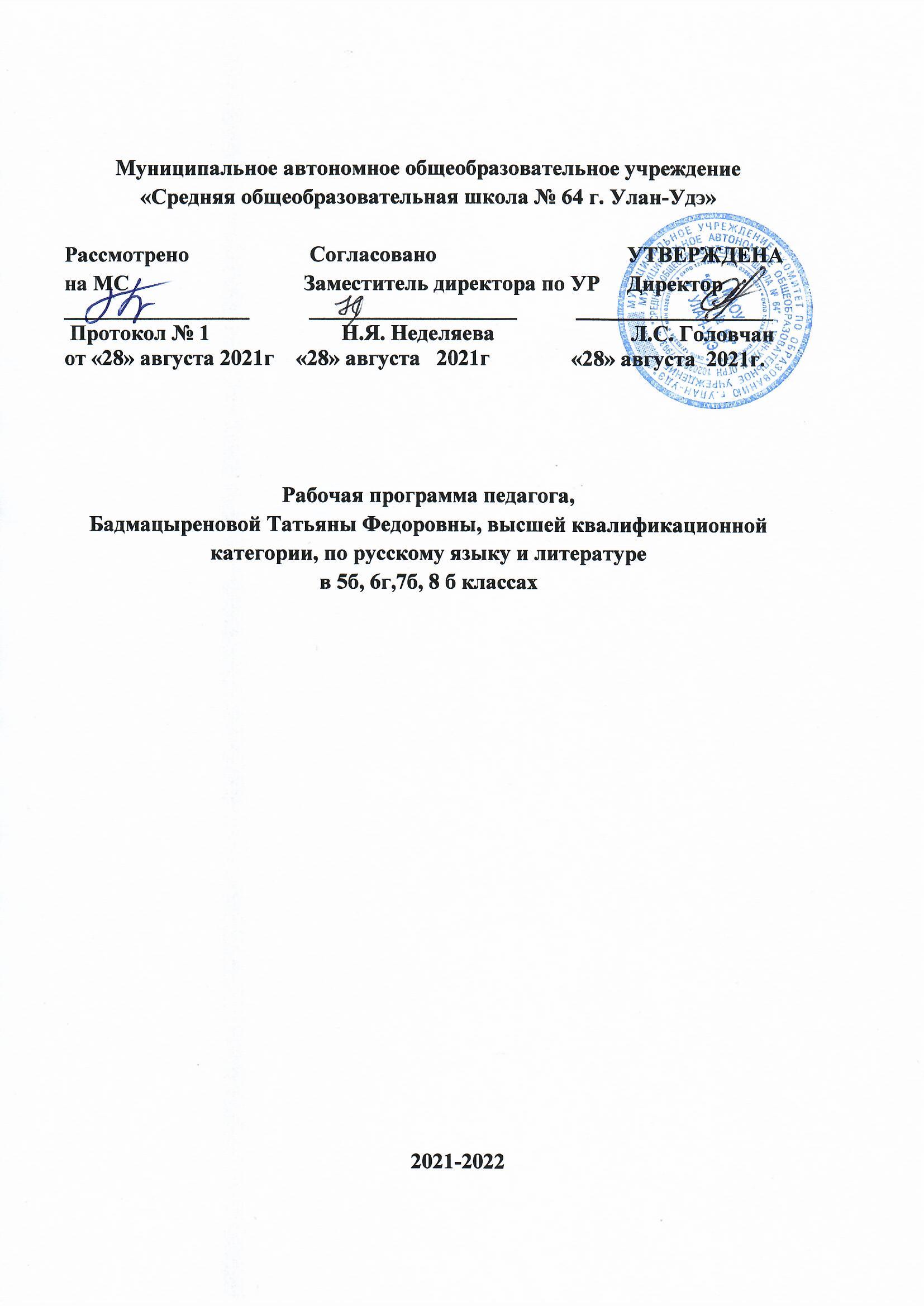  Календарно-тематическое планирование по русскому языку для 7б класса                            на 2021-2022 учебный год. УМК  Л.М. Рыбченковой.